This agreement, dated   , signifies agreement between Tennessee Technological University (“Tennessee Tech”) and    (“Vendor Agency”) concerning services of Vendor Agency’s employee as follows: Vendor Agency agrees to furnish the services of its full-time employee, , Social Security No. (last four digits only)  , who will perform the following services for Tennessee Tech:  Vendor Agency Compensation: Maximum liability of Tennessee Tech: $ 3. 	Tennessee Tech will make payment after completion of service and receipt of Vendor Agency’s invoice, sent to:Tennessee Technological UniversityAttn: Box Cookeville, TN  385054. 	The term of this contract shall be from  to 5. 	Either party may terminate this agreement by giving written notice to the other at least  days prior to the effective date of termination. In that event, the Vendor Agency is entitled to just and equitable compensation for any satisfactory work completed as of the termination date.  In addition, Tennessee Tech has the right to immediately terminate this agreement and withhold payments in excess of fair compensation for work completed in the event that the employee fails to perform in a timely and proper manner or breaches any material term of this agreement. 6. 	This agreement cannot be assigned or subcontracted without the parties’ written consent. 7.   The parties affirm that they will not discriminate against any employee or applicant for employment because of race, age, religion, creed, color, sex, disability, veteran status or national origin and will take affirmative action to ensure that applicants are employed and that employees are treated during employment without regard to their race, religion, creed, color, sex, age disability, veteran status or national origin.  Such action shall include, but not be limited to, the following: employment, upgrading, demotion, transfer; recruitment or recruitment advertising; layoff or termination; rates of pay or other forms of compensation; and selection available to employees and applicants for employment. IN WITNESS WHEREOF, the parties have by their duly authorized representatives set their signatures. 		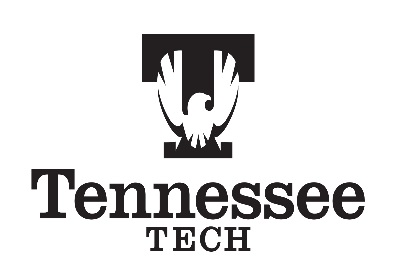 DUAL SERVICES MEMORANDUM OF AGREEMENTBase Amount$FICAMedicareRetirementTOTAL$TENNESSEE TECHNOLOGICAL UNIVERSITY____________________________________SignatureVice President for Planning & Finance____________________________________DateVENDOR AGENCY_____________________________________Signature_____________________________________Title_____________________________________DateAPPROVED:FINANCE & ADMINISTRATION____________________________________Signature____________________________________Title____________________________________Date